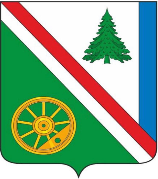 15.02.2023г. № 104РОССИЙСКАЯ ФЕДЕРАЦИЯИРКУТСКАЯ ОБЛАСТЬБРАТСКИЙ РАЙОНВИХОРЕВСКОЕ МУНИЦИПАЛЬНОЕ ОБРАЗОВАНИЕАДМИНИСТРАЦИЯПОСТАНОВЛЕНИЕО СОЗДАНИИ ОБЩЕСТВЕННОЙ КОМИССИИ ПО ОРГАНИЗАЦИИ ОБЩЕСТВЕННОГО ОБСУЖДЕНИЯ, ПРОВЕДЕНИЯ ОЦЕНКИ ПРЕДЛОЖЕНИЙ ЗАИНТЕРЕСОВАННЫХ ЛИЦ, А ТАКЖЕ ПО ОСУЩЕСТВЛЕНИЮ КОНТРОЛЯ ЗА РЕАЛИЗАЦИЕЙ МУНИЦИПАЛЬНОЙ ПРОГРАММЫ «ФОРМИРОВАНИЕ КОМФОРТНОЙ ГОРОДСКОЙ СРЕДЫ НА ТЕРРИТОРИИ ВИХОРЕВСКОГО ГОРОДСКОГО ПОСЕЛЕНИЯ НА 2018-2025 ГОДЫ»В соответствии с Федеральным законом от 06.10.2003 № 131-ФЗ «Об общих принципах организации местного самоуправления в Российской Федерации», постановлением администрации Вихоревского муниципального образования от 15.02.2023г. №103 «Об утверждении Порядка общественного обсуждения муниципальной программы «Формирование комфортной городской среды на территории Вихоревского городского поселения на 2018-2025 годы»», администрация Вихоревского городского поселения ПОСТАНОВЛЯЕТ:1. Создать и утвердить состав общественной комиссии по организации общественного обсуждения, проведения оценки предложений заинтересованных лиц, а также по осуществлению контроля за реализацией муниципальной программы «Формирование комфортной городской среды на территории Вихоревского городского поселения на 2018-2025 годы» (Приложение №1 к настоящему постановлению).2. Утвердить Положение общественной комиссии по организации общественного обсуждения, проведения оценки предложений заинтересованных лиц, а также по осуществлению контроля за реализацией муниципальной программы «Формирование комфортной городской среды на территории Вихоревского городского поселения на 2018-2025 годы» (Приложение №2 к настоящему постановлению).3. Постановление администрации Вихоревского городского поселения от 25.09.2017г. №218 «О создании общественной комиссии для организации общественного обсуждения, проведения оценки предложений заинтересованных лиц, а также для осуществления контроля за реализацией приоритетной программы «Формирование комфортной городской среды на территории Вихоревского городского поселения на 2018-2022 годы» (в редакции постановления администрации Вихоревского городского поселения от 19.02.2018г. №32, постановления администрации Вихоревского городского поселения от 03.03.2021г. №85), считать утратившим силу.4. Настоящее Постановление подлежит официальному опубликованию и размещению на официальном сайте администрации Вихоревского городского поселения. 5. Контроль за исполнением настоящего Постановления оставляю за собой.Глава Вихоревскогомуниципального образования                                                               Н.Ю. ДружининПриложение №1 к постановлению администрации Вихоревского городского поселенияСОСТАВобщественной комиссии по организации общественного
обсуждения, проведения оценки предложений заинтересованных лиц, а также по осуществлению контроля за реализацией программы «Формирование комфортной городской среды на территории Вихоревского городского поселения на 2018-2025 годы»Приложение №2 к постановлению администрации Вихоревского городского поселенияПоложение общественной комиссии по организации общественного обсуждения, проведения оценки предложений заинтересованных лиц, а также по осуществлению контроля за реализацией муниципальной программы «Формирование комфортной городской среды на территории Вихоревского городского поселения на 2018-2025 годы»Раздел 1. ОБЩИЕ ПОЛОЖЕНИЯ1.1. Настоящее положение определяет задачи, функции, порядок формирования и организации деятельности общественной комиссии по обсуждению проекта муниципальной программы «Формирование комфортной городской среды на территории Вихоревского городского поселения на 2018-2025 годы» и осуществлению контроля за реализацией программы после ее утверждения (далее - общественная комиссия).Раздел 2. ЗАДАЧИ И ПОЛНОМОЧИЯ ОБЩЕСТВЕННОЙ КОМИССИИ2.1. Задачами общественной комиссии являются обсуждение проекта муниципальной программы «Формирование комфортной городской среды на территории Вихоревского городского поселения на 2018-2025 годы» и осуществление контроля за реализацией программы после ее утверждения.2.2 Общественная комиссия в соответствии с возложенными задачами осуществляет следующие полномочия:1) организацию общественного обсуждения проекта муниципальной программы (далее - общественное обсуждение);2) оценку предложений и замечаний заинтересованных лиц к проекту муниципальной программы в рамках ее общественного обсуждения;3) подготовку предложений и замечаний в части реализации мероприятий муниципальной программы;4) рассмотрение и оценку предложений заинтересованных лиц, принятие решений о включении или отказе во включении в перечень дворовых и общественных территорий в целях благоустройства в рамках муниципальной программы;5) осуществление контроля за реализацией муниципальной программы, утвержденной в установленном порядке.6) организация проведения открытого голосования по отбору общественных территорий Вихоревского городского поселения.Раздел 3. ПРАВА ОБЩЕСТВЕННОЙ КОМИССИИ3.1. Общественная комиссия в пределах полномочий имеет право вносить главе Вихоревского муниципального образования поселения предложения по реализации муниципальной программы «Формирование комфортной городской среды на территории Вихоревского городского поселения на 2018-2025 годы».Раздел 4. СОСТАВ, СТРУКТУРА И ОРГАНИЗАЦИЯ ДЕЯТЕЛЬНОСТИ ОБЩЕСТВЕННОЙ КОМИССИИ4.1. Общественная комиссия формируется из представителей администрации Вихоревского городского поселения, политических партий и движений, общественных организаций, иных лиц и организаций.4.2. Общественная комиссия формируется в составе председателя общественной комиссии, заместителя председателя общественной комиссии, секретаря общественной комиссии и членов общественной комиссии, участвующих в работе общественной комиссии на общественных началах.4.3. Работа общественной комиссии осуществляется в форме заседания.4.4. С целью подготовки рабочих материалов к заседаниям общественной комиссии члены общественной комиссии по запросу секретаря общественной комиссии представляют необходимую информацию.4.5. Заседания общественной комиссии проводятся по мере необходимости, но не реже 2 раз в год.4.6. Заседания общественной комиссии проводятся в соответствии с повесткой дня, определяемой председателем общественной комиссии.4.7. Председатель общественной комиссии:1) осуществляет общее руководство за деятельностью общественной комиссии;2) определяет дату и время проведения заседания общественной комиссии;3) дает поручения членам общественной комиссии, связанные с ее деятельностью.4.8. Заместитель председателя общественной комиссии:1) осуществляет руководство за деятельность общественной комиссии в отсутствии председателя общественной комиссии;2) осуществляет контроль за подготовкой и исполнением принятых общественной комиссией решений.4.9. Секретарь общественной комиссии обеспечивает организацию работы общественной комиссии, в том числе:1) формирует повестку заседания и осуществляет созыв заседаний общественной комиссии;2) представляет материалы для ознакомления членам общественной комиссии;3) оформляет протоколы заседания общественной комиссии, доводит их до лиц, обеспечивающих реализацию указанных в протоколах заседания общественной комиссии решений;4) оформляет иные документы, необходимые для организации деятельности общественной комиссии.4.10. Заседания общественной комиссии проводятся публично и открыто.4.11. Заседания общественной комиссии могут проводиться с осуществлением онлайн-трансляции в информационно-телекоммуникационной сети "Интернет".4.12. Заседание общественной комиссии проводится председателем общественной комиссии, а в его отсутствие или по его поручению - заместителем председателя общественной комиссии.4.13. Заседание общественной комиссии считается правомочным, если на нем присутствует более пятидесяти процентов от общего числа лиц, входящих в состав общественной комиссии соответственно.4.14. Решения общественной комиссии принимаются открытым голосованием простым большинством голосов присутствующих на заседании общественной комиссии. Голосовать могут члены комиссии, а также председатель комиссии, заместитель председателя комиссии и секретарь. В случае равенства голосов решающим является голос председательствующего.4.15. В случае несогласия с принятым решением член общественной комиссии вправе изложить в письменном виде свое мнение, которое подлежит обязательному приобщению к протоколу заседания.4.16. Принятие решения членами комиссии путем проведения заочного голосования, а также делегирование ими своих полномочий иным лицам не допускается.4.17. Решения общественной комиссии оформляются протоколом, который подписывается председательствующим и секретарем общественной комиссии.4.18. Протокол комиссии после проведения заседания комиссии размещается на официальном сайте администрации Вихоревского городского поселения.от15.02.2023г.№104Дружинин Н.Ю.Дружинин Н.Ю.-Глава Вихоревского муниципального образования, председатель комиссии;Глава Вихоревского муниципального образования, председатель комиссии;Глава Вихоревского муниципального образования, председатель комиссии;Юрочкин А.А.Юрочкин А.А.-Первый заместитель главы Вихоревского муниципального образования, заместитель председателя комиссии;Первый заместитель главы Вихоревского муниципального образования, заместитель председателя комиссии;Первый заместитель главы Вихоревского муниципального образования, заместитель председателя комиссии;Корчагина А.А.Корчагина А.А.-Заместитель начальника отдела жилищно-коммунального хозяйств архитектуры и строительства администрации Вихоревского городского поселения, секретарь комиссии.Заместитель начальника отдела жилищно-коммунального хозяйств архитектуры и строительства администрации Вихоревского городского поселения, секретарь комиссии.Заместитель начальника отдела жилищно-коммунального хозяйств архитектуры и строительства администрации Вихоревского городского поселения, секретарь комиссии.Члены комиссии:Члены комиссии:Члены комиссии:Члены комиссии:Члены комиссии:Члены комиссии:1Дударева Г.А.Дударева Г.А.Дударева Г.А.-Управляющий делами администрации Вихоревского городского поселения, заместитель председателя комиссии;2Ведерникова М.А.Ведерникова М.А.Ведерникова М.А.-Начальник юридического отдела администрации Вихоревского городского поселения;3Попова А.В.Попова А.В.Попова А.В.-Начальник отдела жилищно-коммунального хозяйств архитектуры и строительства администрации Вихоревского городского поселения;4Золотуева А.Е.Золотуева А.Е.Золотуева А.Е.-Начальник финансово-экономического управления администрации Вихоревского городского поселения;5Черкалюк Н.В.Черкалюк Н.В.Черкалюк Н.В.-Заведующий сектором по работе с муниципальным имуществом и землеустройству администрации Вихоревского городского поселения;6Кучер В.С.Кучер В.С.Кучер В.С.-Ведущий специалист сектора по работе с муниципальным имуществом и землеустройству администрации Вихоревского городского поселения;7Пагина О.А.Пагина О.А.Пагина О.А.-Главный специалист отдела жилищно-коммунального хозяйств архитектуры и строительства администрации Вихоревского городского поселения;8Касьянова А.И.Касьянова А.И.Касьянова А.И.-Ведущий специалист отдела жилищно-коммунального хозяйств архитектуры и строительства администрации Вихоревского городского поселения;9Гордеева Л.В.Гордеева Л.В.Гордеева Л.В.-Консультант по ГО и ЧС администрации Вихоревского городского поселения;10Ремизова Л.Г.Ремизова Л.Г.Ремизова Л.Г.-Депутат Думы Вихоревского муниципального образования V созыва округа №12;11Радченко Д.О.Радченко Д.О.Радченко Д.О.-Депутат Думы Вихоревского муниципального образования V созыва округа №14;12Сигида С.В.Сигида С.В.Сигида С.В.-Депутат Думы Вихоревского муниципального образования V созыва округа №7;13Корытко Л.М.Корытко Л.М.Корытко Л.М.-Депутат Думы Вихоревского муниципального образования V созыва округа №3;14Никифорова Н.В.Никифорова Н.В.Никифорова Н.В.-Генеральный директор ООО «Вихоревский РКЦ»;15Малайкин О.А.Малайкин О.А.Малайкин О.А.-Генеральный директор ООО «Шале»;16Корчагина Г.И.Корчагина Г.И.Корчагина Г.И.-Директор ООО УК «ВКС»;17Литвиненко А.В.Литвиненко А.В.Литвиненко А.В.-Директор ООО «УК ЖЭС».от15.02.2023г.№104